"Веселая гусеница"Цель: развитие мелкой моторики рук.Задачи:Закреплять знания детей основных цветов (красный, синий, желтый, зеленый);Продолжать упражнять детей в умении собирать гусеницу, опираясь на цвет;Развивать мелкую моторику рук, мышление;Воспитывать усидчивость.Игровое правило: Собрать гусеницу, опираясь на цветаИгровая задача:Учить детей собирать гусеницу в соответствии с цветом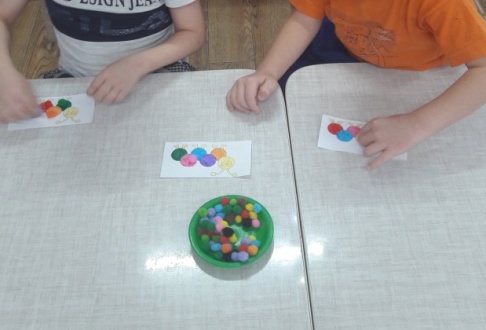              «Собери картинку»Игра поможет в развитии мышления, памяти. Это поможет малышу правильно подбирать части картинок. Перед началом игры карточки должны быть разрезаны по пунктирным линиям.Цели: учить детей выделять форму предмета, цвета,учить правильно собирать изображение предмета из отдельных частей;соотносить образ представления с целостным образом реального предмета,действовать путём прикладывания.Оборудование: Карточки с изображением простых и сложных предметов, части предметов соответствующие изображением на карточках.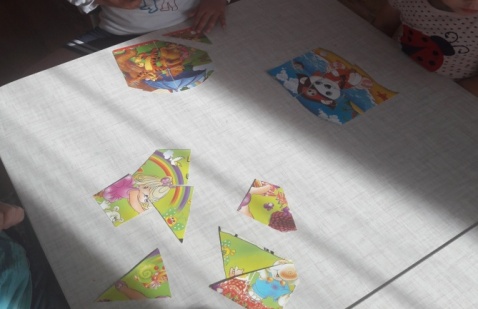  "Разложи по цвету"Цель: формирование представлений об основных цветах,развитие зрительного восприятия, мыслительных операции, внимания.Ход игры:Воспитатель предлагает ребенку разложить пуговицы по цвету лотков.Воспитатель предлагает собрать пуговицы названного цвета. Все пуговицы перемешены и ребенок отбирает только нужного цвета.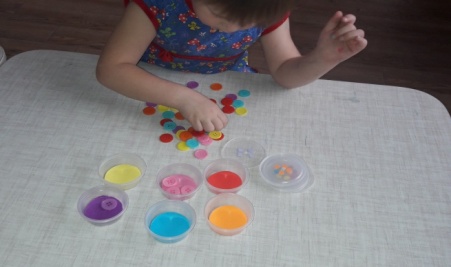 Государственное учреждение социального обслуживания«Нерчинский социально-реабилитационный центр для несовершеннолетних«Гарант»Забайкальского края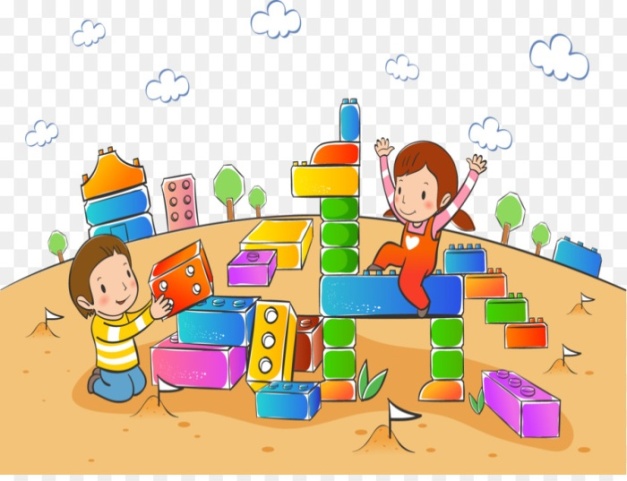            Воспитатель: Мясникова Н.П.Нерчинск 2019Дидактическая игра - важное средство умственного воспитания ребенка. Игры обучающего характера способствуют развитию у детей психических познавательных процессов, мыслительных операций. Важное значение дидактической игры состоит в том, что она развивает самостоятельность и активность мышления и речи детей. Для обучения через игру и созданы дидактические игры. Главная их особенность состоит в том, что задание ребенку предлагается в игровой форме. Дети играют, не подозревая, что осваивают какие-то знания, овладевают навыками действий с определенными предметами, учатся культуре общения друг с другом. Любая дидактическая игра содержит познавательную и воспитательную игровые составляющие, игровые действия, игровые и организационные отношения.
Дидактическая игра содействует решению задач нравственного воспитания, развитию у детей общительности.В игре формируются все стороны личности ребенка, происходят значительные изменения в его психике, подготавливающие переход к новой, более высокой стадии развития. Этим объясняются огромные воспитательные возможности игры. «Весёлая полянка»Цель: Закреплять умение группировать предметы по цвету, закрепление счёта.Задача: посадить цветок на свою полянку по цвету.Ход игры: игра проводится, когда в группе остаётся один или двое детей. Можно проводить индивидуально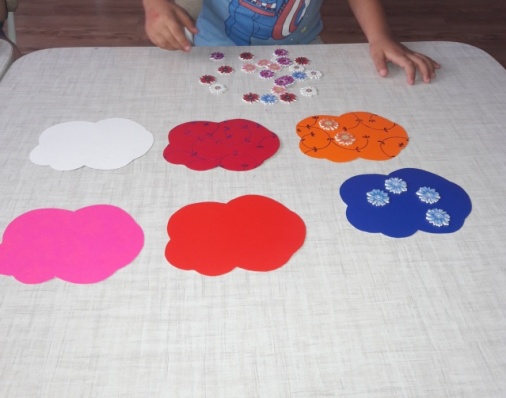 «Собери букет».Цель: развивать умения различать и называть основные цвета. Развивать моторику пальцев рук.Данная игра развивает усидчивость, образное мышление, внимание, речь и тактильное восприятие.Ход игры: (изучение цветов для младшей группы) - поставить на магнитную доску 3 вазы различного цвета. Дети берут любой цветок и ставят его в подходящую по цвету вазу, проговаривая какой цвет вазы и цветка.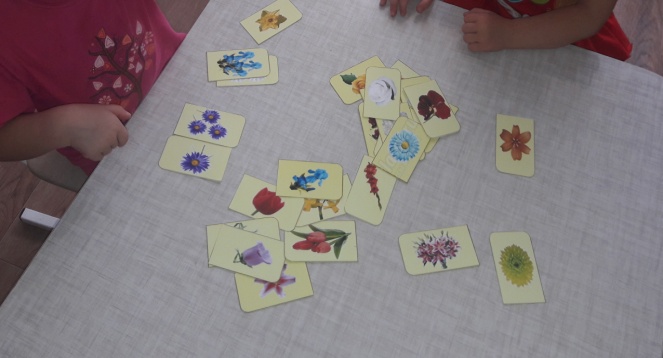  «Собери цветок»Цели:- Учить составлять целый предмет из частей.- Развивать ловкость, координацию, быстроту реакции.- Воспитывать чувство сопереживания.Ход игры:В игре участвуют 2 ребенка. На полу лежат лепестки и сердцевина цветка. По сигналу воспитателя дети начинают собирать цветок определенного цвета. (Желтый или красный). Побеждает тот игрок, кто первым собрал цветок.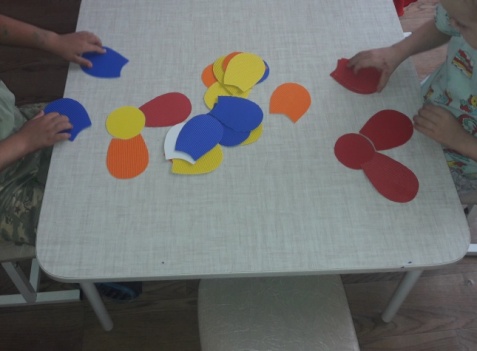 